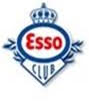 Beste clublid,Opening horecaHet bestuur van de vereniging heeft beslist de cafetaria activiteit , voorlopig enkel in de tuin dus,van start te laten gaan op dinsdag 11 mei – 14 uurSamen met onze uitbaters Sander en Ewa gaan we er op toezien dat alles volgens de regels verloopt.  Zo blijft het vooriedereen veilig.Sander voorziet in maaltijden, weliswaar de eerste dagen met een beperkte kaart.  Steeds wel de keuze tussen vis en vlees alsookvegetarische schotels en pizza.Wenst u op de club iets te eten neem dan bij voorkeur uw voorzorgen door een reservatie te maken bij Sander want we hebben nu al eenaantal boekingen.   Sander  0471-304609Betalingen bij voorkeur met bankkaart.In afwachting van nog betere tijden,Met vriendelijke groeten,Voor Royal Esso club – Roger Vitsps  :  openingsuren Esso club – cafetaria activiteit :  maandag                          gesloten                                                                                     dinsdag                            vanaf 14 u                                                                                     woensdag t.e.m. zondag  vanaf 12 uRV   7.5.2021                                                                                       